Číslo 2 (108)                                                                              březen - duben                                              Zpravodaj Klubu seniorů Horka  Mezinárodní den žen  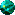 Tento svátek společně oslavíme v pátek 8. března od 17. 00 hodin v klubovně na obecním úřadě. Večeře, zákusek, káva, čaj, nealko nápoje a živá hudba jsou zajištěny. Ostatní si může každý přinést z domova. Těšíme se na společně strávený večer a věřím, se dobře pobavíme a utužíme naše přátelství. Přijďte všichni a v dobré náladě.  Parafínové zábaly rukou  V pondělí 25. března 2019 od 16. hodin nám přijde ošetřit naše ruce parafínovými zábaly paní Lucie. Jako vždy, přinese nějakou kosmetiku, kterou si můžeme koupit. Zájemci o zábaly si přineste ručníky a třicet korun.  Polská krev  Hudební divadlo Karlín uvádí v neděli 14. dubna 2019 od 15.00 hodin operetu „Polská krev“. Ti, kteří si objednali vstupenku, pojedou do Prahy vlakem. Jistě strávíme den plný pohody a dojmů.  Charitativní sbírka  Jarní sbírku pro Diakonii Broumov uspořádáme v pondělí 29. dubna 2019 od 15.00 do 18.00 hodin na chodbě obecního úřadu. Všechno musí být čisté a suché. Věci prosím balte do pevných pytlů a krabic.                                                                                             Děkujeme.  Změna času  Změna času nastává 31. března, kdy si ve 2.00 hodiny posuneme hodinky na 3.00 hodiny. Noc bude o jednu hodinu kratší. V pondělí 1. dubna 2019 začínají naše klubové schůzky v 17.00 hodin.Gratulace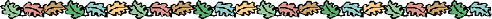 Vám všem, kteří jste spatřili světlo světa v březnu a dubnu.    3. 3 Satrapová Jarmila                             3. 4. Burkoň Jiří    4. 3. Jehlička Miroslav                            6. 4. Batelka Karel  11. 3. Moudrá Jana*                                  7. 4. Batelková Hana  18. 3. Hodanová Drahomíra                    12. 4. Forštová Marie  21. 3. Lörinczi Štefan                              14. 4. Krausová Marie  23. 3. Pardubický Saša                            26. 4. Novotná Zdeňka  27. 3. Neubauerová Zdeňka                    27. 4. Hájková MariePravidelé pondělní schůzky začínají od pondělí 1.dubna 2019 v 17.00 hodin.Informace z výborové schůze konané 11. 2. 2019Přítomni: p. Hodan, pí. Hodanová, Jará, Zdražilová, ForštováOmluveni: pí. Moudrá, Krausová, Dvořáková, ČernáPříprava MDŽ, parafín, charita. Byl schválen obsah zpravodaje             č. 2/2019.Výstava v Lysé nad Labem. Jarní výstava NARCIS a ELEGANCE začíná od čtvrtka 11. 4. do neděle 14. 4. 2019.FLORA Olomouc 2019, jarní etapa probíhá ve dnech 25 – 28 dubna.Výroční zpráva Klubu seniorů Horka 2018         Klub seniorů Horka si založili místní důchodci z vlastní iniciativy v květnu 2001. Letos to bude 18 let, co se pravidelně každé pondělí scházíme. Do konce roku 2018 jsme se sešli 895 krát. Šestkrát ročně vydáváme ZPRAVODAJ. Do této doby nám vyšlo již 108 výtisků. Klub má 53 členů.           Naše pondělní schůzky rádi navštěvujeme, popovídáme si a nezapomínáme na životní jubilea našich členů. Pro každého máme drobný dárek a blahopřání.           V roce 2018 některé naše ženy navštívily Hudební divadlo Karlín v Praze, kde hráli muzikál s písněmi Karla Gotta „Čas růží“. Dalším naším kulturním zážitkem byla opereta „Cikánský baron“, na které jsme byli v Kulturním domě ve Skutči. Do Pardubic jsme jeli autobusem na muzikál „Děti ráje“.                                                                                                              Dojíždí za námi paní kosmetička, která nás seznámí s různými kosmetickými výrobky a zároveň nám ošetří naše upracované ruce parafínovými zábaly.           Navštěvujeme pravidelně některé výstavy.  Na Floru Olomouc jsme se rozjeli vlakem. Někteří z nás si pobyt prodloužili o tři dny. Prohlédli si město, navštívili basiliku na Svatém Kopečku a také ZOO Olomouc.           Každoročně pořádáme několik výletů. První zastávka květnového výletu byla v Broumově. Zde jsme si prohlédli Benediktinský klášter, klášterní knihovnu, kostel sv. Vojtěcha a také refektář se vzácnou kopií turínského plátna. Dále jsme byli v Ratibořicích na zámku a v Babiččině údolí.           Další prázdninový výlet začínal ve Sněžném, návštěvou Japonské zahrady, následovala Pohádková vesnička v Podlesí a poslednízastávka byla na Čertovině u Hlinska v Pekle, což je světový unikát a v roce 2017 se zde natáčela pohádka Zdeňka Trošky, „Čertoviny“.           Již po několikáté jsme pořádali zájezd do Polska, který má vždy bohatou účast. Také rádi jezdíme do Chroustovic na vánoční výstavu, kterou jsme nevynechali ani letos.           Podílíme se na pomoci potřebným organizováním humanitárních sbírek textilu a dalších věcí pro Diakonii Broumov. Pravidelně se účastníme lampionových průvodů pořádaných obcí. Místní SDH pořádá několik požárních soutěží v roce, na kterých jako diváci také nechybíme. Účastníme se veškerého dění v naší obci, jako je například rozsvícení vánočního stromu nebo tradičního živého betlému, který má každý rok velkou účast diváků.            Zajišťujeme mše svaté v naší kapličce a také úklid, vždy před mší. Naše členky osázely okrasné truhlíky na veřejném prostranství a celou sezonu je chodily zalévat.           Ve větším počtu se scházíme při oslavách MDŽ, Dnu seniorů a při oslavě ukončení starého roku, což se letos také uskutečnilo.           Velkou oblibou se stalo opékání buřtů. Rádi se sejdeme a společně strávíme pěkné chvíle. Dvakrát do roka pořádáme turnaj v karetní hře „Prší“.         Obecní úřad Horka s Klubem seniorů uspořádal vánoční besídku.  Předvedly se nám malé děti s krátkým vystoupením. Jako další, byl koncert ZUŠ Chrast. Naše seniorky napekly zákusky, připravily příjemné prostředí, vařily kávu, čaj a postaraly se o obsluhu. Role Mikuláše se ujal člen našeho klubu.          Každá naše akce dává lidi dohromady a umožňuje se vzájemně poznávat. Věřím, že i nadále bude náš klub funkční. Je to v rukou nás všech.25. 2. 2019                                   Předsedkyně klubu seniorů, Anna Jará     Program                                   Vede                          Služba                                         Program                                   Vede                          Služba                                         Program                                   Vede                          Služba                                         Program                                   Vede                          Služba                                      4. 3. (904)  kavárničkapí. Forštovápí. Dvořáková11. 3. (905)  kavárničkapí. Černápí. Šimková18. 3. (906) kavárničkapí. Jarápí. Forštová25. 3. (907) parafínpí. Hejskápí. Zdražilová  1. 4. (908) kavárničkapí. Šimkovápí. Velendorfová  8. 4. (909) kavárničkapí. Zdražilová pí. Hejská15. 4. (910) kavárničkapí. Dvořákovápí. ČernáVýbor 15. 15. h22. Velikonoční podělí29. 4. (911) charita              pí. Velendorfovápí. Jará